SCHEDA DI PRESENTAZIONE AL GRUPPO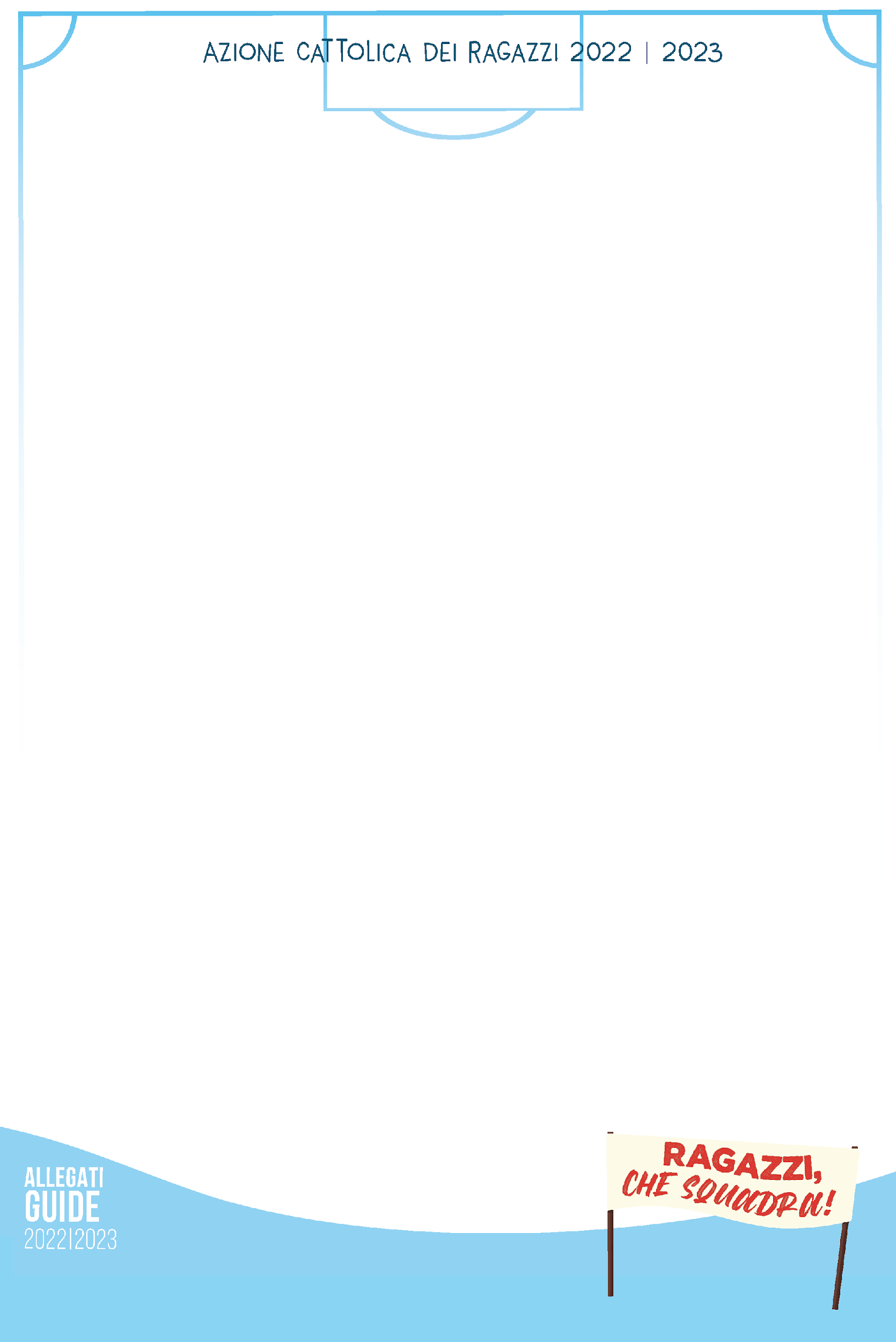 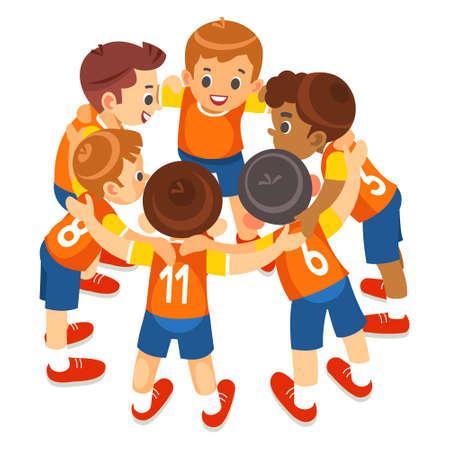 NOME_______________COGNOME_______________PARROCCHIA_______________ETÀ_______________SPORT PREFERITO_________________________________IN CHE RUOLO GIOCO_________________________________LA MIA SQUADRA DEL CUORE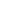 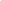 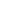 